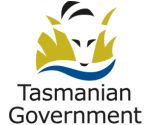 28 November 2022Roger Jaensch MP, Minister for Education, Children and Young People National Recognition for Tasmanian TeachersToday, we recognised seven outstanding Tasmanian classroom teachers for their expertise and classroom practice through the national certification of Highly Accomplished and Lead Teachers (HALT) initiative.Three Tasmanian teachers have been certified as Highly Accomplished, and four as Lead Teachers, the highest stages of practice under the Australian Professional Teacher Standards.Launched in Tasmania last year, certification is about recognising our high-quality teachers and providing them with professional growth and leadership pathways while they continue to excel in the classroom, where they have the greatest impact on student outcomes.These seven teachers will also now join the national Highly Accomplished and Lead Teacher Network, where they will share best-practice teaching with other certified teachers from all around Australia. This distinction has been achieved by 1054 Australian teachers since certification began. These seven teachers will also now join the national Highly Accomplished and Lead Teacher Network, where they will share best practice teaching with other certified teachers from around Australia. I congratulate each of the seven teachers on their achievement:Bronwyn House – certified Highly Accomplished Teacher, Circular Head Christian SchoolCasey-Rae Mullen – certified Highly Accomplished Teacher, The Friends’ SchoolCarmel McGee – certified Lead Teacher, Riverside Primary SchoolKendal King – certified Lead teacher, Triabunna District SchoolRuth Degrassi - certified Lead teacher, Hobart CollegeSatwinder Kaur – certified Highly Accomplished Teacher, Claremont CollegeTimothy Brown - certified Lead Teacher, Launceston Church Grammar SchoolAnd a special thanks to the 27 senior educators who became certified as HALT assessors in 20212021, without whom this would not be possible, and the schools and principals who supported teachers as applicants and assessors. Ann Moxham, Registrar of the Teachers Registration Board said: “The Board and its office congratulate these certified HALTs, the HALT assessors and all involved in making the Pilot a success.”“As the body that registers teachers in Tasmania, has the mandate to promote the teaching profession, and develop and improve teaching standards, we are delighted to have had a role in pioneering this initiative in Tasmania and ensuring that teachers in Tasmania are recognised on par with the best teachers anywhere in Australia.”